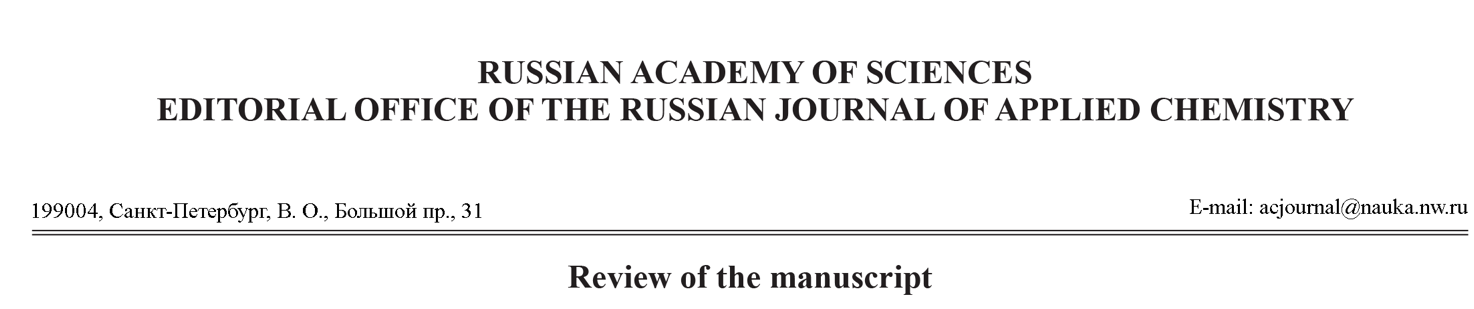 Author:Title:Scientific substantiationComment for authorEditors’s comment
(will not be reported to the author)ReviewerDoes the article presented contain new results, that merit publication
in the Russian Journal of Applied Chemistry?Does the article presented contain new results, that merit publication
in the Russian Journal of Applied Chemistry?YesNoThe paper relevance to the profile of the Russian Journal of Applied ChemistryThe paper relevance to the profile of the Russian Journal of Applied ChemistryThe paper relevance to the profile of the Russian Journal of Applied ChemistryFully relevantPartially relevantIrrelevantDegree of novelty of the material presentedDegree of novelty of the material presentedDegree of novelty of the material presentedHighSatisfactoryLowLevel of presentationLevel of presentationLevel of presentationHighSatisfactoryLow